МУНИЦИПАЛЬНОЕ БЮДЖЕТНОЕ УЧРЕЖДЕНИЕ ДОПОЛНИТЕЛЬНОГО ОБРАЗОВАНИЯ СТАНЦИЯ  ЮНЫХ НАТУРАЛИСТОВ Г.ВЯЗЬМЫ СМОЛЕНСКОЙ ОБЛАСТИ«ПРИРОДНАЯ ЗОНА ТУНДРА»Методическое пособие.                                Автор-составитель: Наврозашвили Елена Владимировна,                                                                   педагог дополнительного образованияг. ВязьмаСмоленская область2020 годПриродная зона Тундра.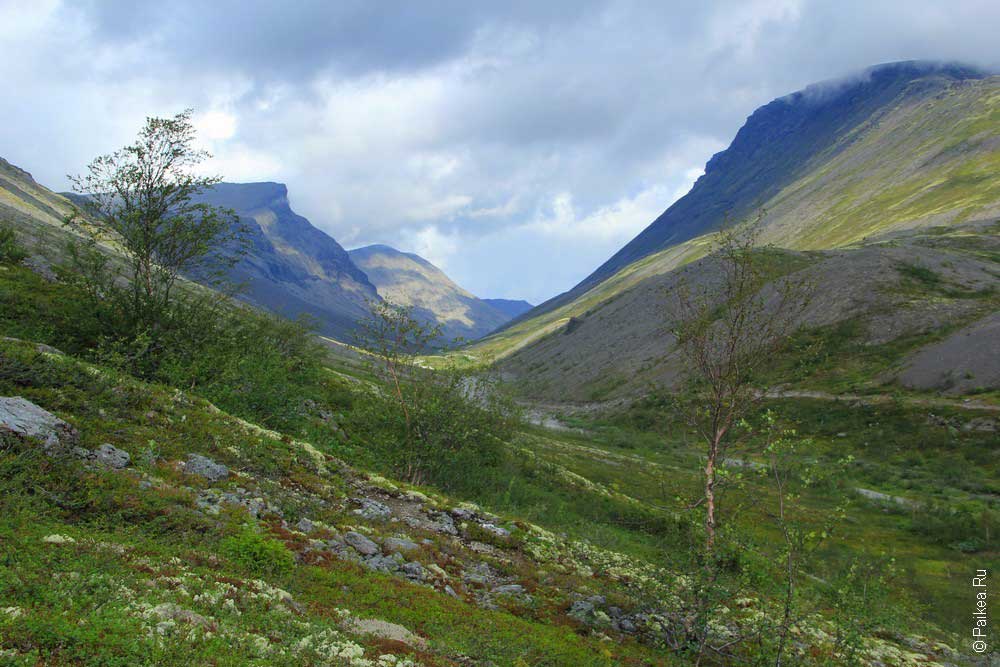 ТундраСлово «тундра» происходит от финского tunturi, что означает «безлесная, голая возвышенность». В России тундра занимает побережье морей Северного ледовитого океана и прилегающих к нему территорий. Ее площадь составляет около 1/8 части всей площади России. В Канаде природной зоне тундра принадлежит значительная часть северных территорий, которые практически не заселены. В США тундра занимает большую часть штата Аляска.Краткая характеристикаПриродная зона тундра занимает около 8-10% всей территории России;В тундре очень короткое лето со средней температурой в самом теплом месяце, июле, от  +4 градусов а севере до +11 градусов на юге;Зима в тундре длинная и очень суровая, сопровождается сильными ветрами и метелями;Холодные ветры дуют в течение всего года: летом — со стороны Северного Ледовитого океана, а зимой — с охлажденной материковой части Евразии;Для тундры характерна вечная мерзлота, то есть промерзший насквозь верхний уровень земли, часть которой оттаивает летом лишь на несколько десятков сантиметров.В зоне тундр выпадает очень мало осадков — всего 200-300 мм в год. Тем не менее, почвы в тундре повсеместно переувлажнены из-за непроницаемой многолетней мерзлоты на небольшой глубине поверхностного покрова и слабого испарения из-за низких температур даже при сильных ветрах;Почвы в тундре обычно малоплодородны (из-за выдувания ветрами гумуса)  и сильно заболочены из-за вымораживания суровой зимой и лишь частичного прогрева в теплое время года.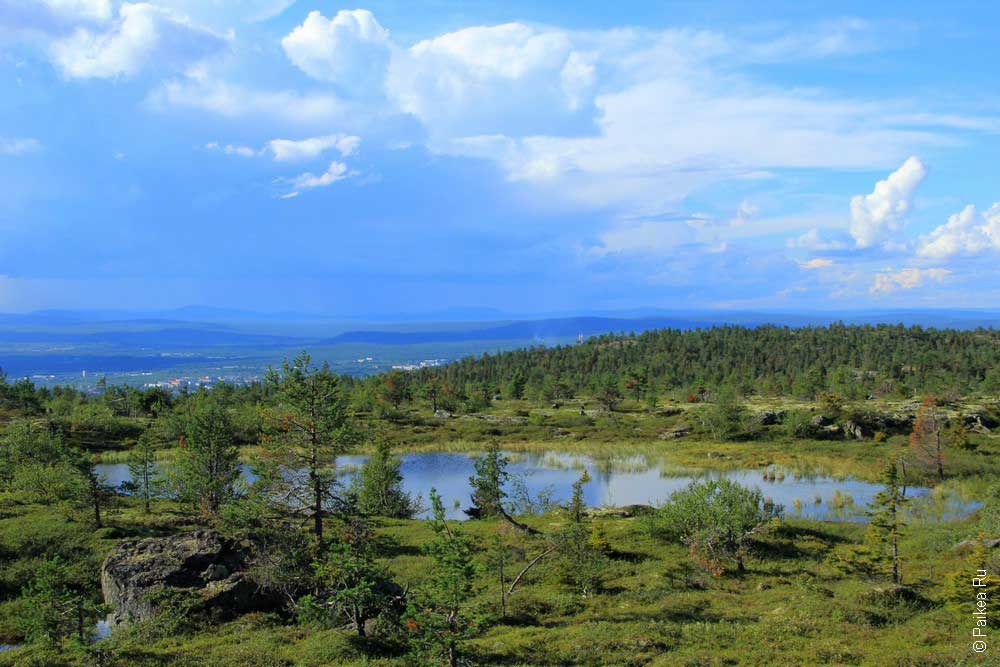 Тундра — природная зона РоссииКак всем известно из школьных уроков, природа и климат на территории России имеет четко выраженную зональность процессов и явлений. Это связано с тем, что территория страны имеет большую протяженность с севера на юг, и на ней в основном господствует равнинный рельеф. Каждая природная зона характеризуется определенным соотношением тепла и влаги. Природные зоны иногда называют ландшафтными или географическими.Тундра занимает территорию, прилегающую к побережью Северного Ледовитого океана и является самой суровой населенной природной зоной России. Севернее природной зоны тундры находятся лишь арктические пустыни, а южнее начинается зона лесов.На равнинах России представлены следующие природные зоны, начиная с севера:Арктические пустыни;ТундраЛесотундраЛесаЛесостепиСтепиПолупустыниПустыниСубтропики.А в горных районах России четко выражена высотная поясность.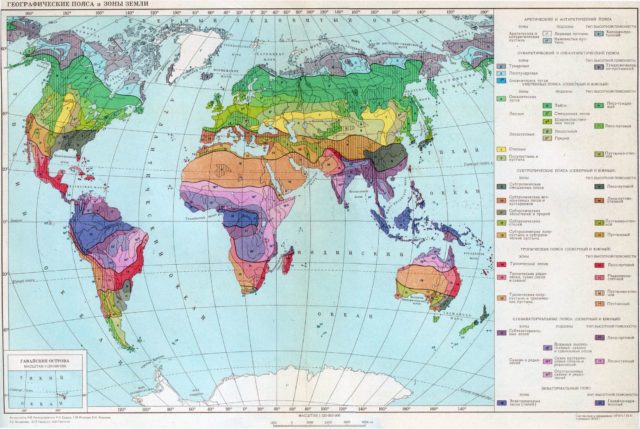 Природные зоны России на картеИнтересные фактыТундра характеризуется суровыми климатическими условиями, относительно небольшим количеством осадков и тем, что ее территория находится преимущественно за полярным кругом. Перечислим факты о тундре:Природная зона тундра находится севернее таежной зоны;В горах Скандинавии, Урала, Сибири, Аляски и Северной Канады встречаются горные тундры;Тундровые зоны протягиваются полосой шириной 300-500 км вдоль северных побережий Евразии и Северной Америки;Климат тундры — субарктический, он довольно суровый и характеризуется долгой зимой с полярным ночами (когда солнце практически не выходит из-за горизонта) и коротким летом. Особенно жесткий климат наблюдается в континентальных районах тундры;Зима в тундре продолжается 6-9 месяцев в году, она сопровождается сильными ветрами и низкой температурой воздуха;Морозы в тундре иногда достигают минус 50 градусов  по Цельсию;Полярная ночь в тундре продолжается 60-80 суток;Снег в тундре лежит с октября по июнь, его высота в Европейской части составляет 50-70 сантиметров, а в Восточной Сибири и в Канаде 20-40 см. Зимой в тундре часты бураны;Лето в тундре короткое, с продолжительным полярным днем;Август в тундре считается самым теплым месяцем в году: отмечаются положительные среднесуточные температуры до +10-15 градусов, однако возможно наступление заморозков в любой день лета;Летом характерна высокая влажность воздуха, часты туманы и моросящие дожди;В составе тундровой растительности насчитывается 200-300 видов цветковых растений и около 800 видов мхов и лишайников.Основные занятия населения в тундре:Оленеводство;Рыболовство;Охота на пушного и морского зверя.Население тундры ограничено в выборе занятий из-за особенностей природных условий и относительной изоляции от крупных городов, так же как и население на Мальдивах, изолированное на небольших островах посреди Индийского океана.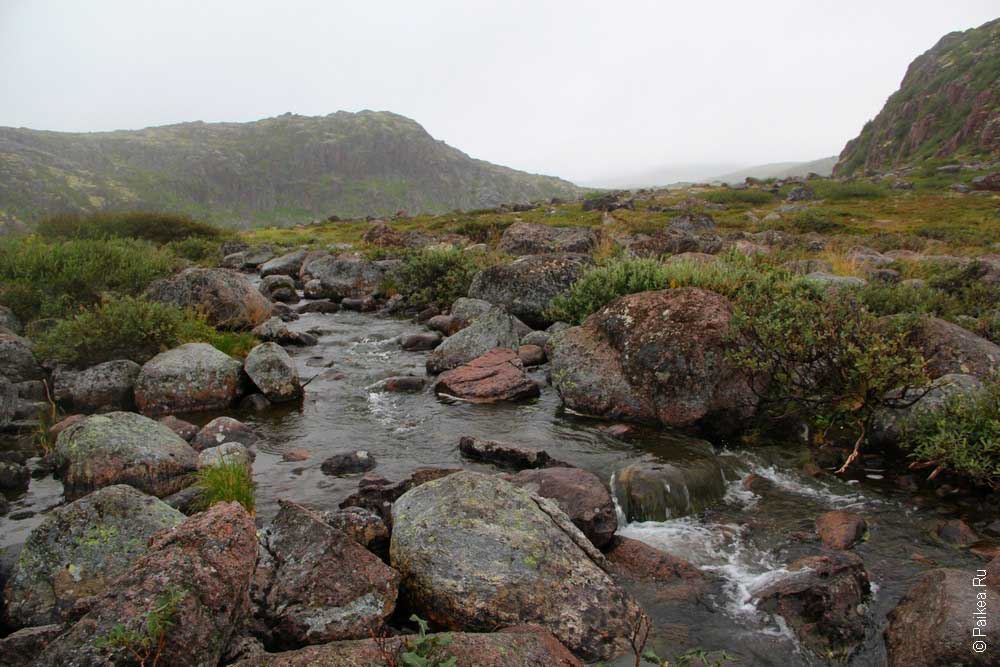 Типы тундрыВ Северном полушарии выделяются следующие типы тундры, имеющие характерную растительность:Арктическая тундра (господствуют болотистые почвы и мохово-лишайниковые растения);Субарктическая тундра или типичная средняя тундра (моховые, лишайниковые и кустарничковые растения, ягоды);Лесотундра или южная тундра (кустарниковые растения — карликовая береза, кустистая ольха, различные вид ив, а также ягоды и грибы).Арктическая тундраВ Арктике, на северной кромке Европейской и Азиатской частей России, а также на крайнем севере Северной Америки находится арктическая тундра. Она занимает прибрежную территорию северных морей и представляет собой равнинную болотистую территорию. Лето там приносит лишь недолгую оттепель, а растения не водятся из-за слишком холодного климата. Многолетняя мерзлота покрывается талыми озерами из растаявшего снега и льда. Многолетние растения в таких условиях способны произрастать лишь недолгий срок — в конце июля и августа, группируясь в пониженных и защищенных от ветров местах, а однолетние растения здесь не приживаются, так как из-за суровых природных условий очень короткий вегетативный период. Преобладающими видами являются мхи и лишайники, а кустарники вовсе не произрастают в арктической тундре.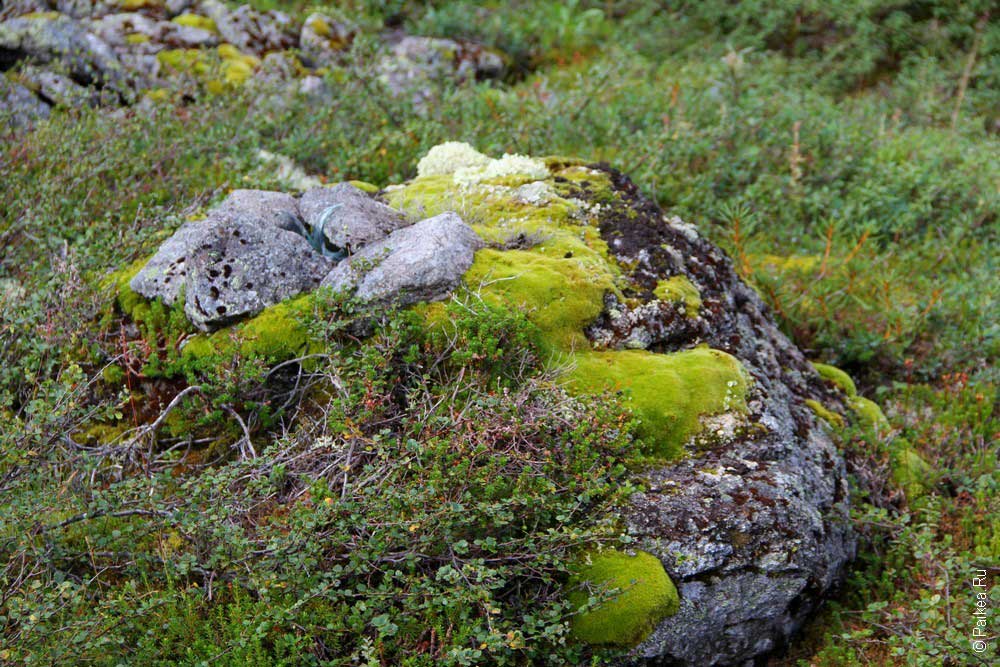 Средняя субарктическая тундраБолее южные типы тундры до зоны лесотундры называют Субарктикой. Здесь холодный арктический воздух в летний период на короткое время уступает более теплому воздуху умеренного пояса. День там длинный, и под влиянием проникновения более теплого климата успевают развиться растения тундры. В основном это карликовые растения, которые прижимаются к излучающей небольшое тепло земле. Так они прячутся от ветров и от промерзания, стремясь перезимовать под снеговым покровом словно в шубе.В средней тундре встречаются мхи, лишайники и мелкие кустарники. Здесь водятся мелкие грызуны — лемминги (пеструшки), которыми питаются песцы и полярные совы. Большинство животных зимой в тундре покрыто снежно-белым мехом или оперением, а летом они становятся бурыми или серыми. Из крупных животных в средней тундре обитают северные олени (дикие и домашние), волки, тундровая куропатка. Из-за обилия болот в тундре водится просто гигантское количество всевозможной мошкары, привлекающей летом для выведения птенцов в тундру диких гусей, уток, лебедей, куликов и гагар.Земледелие в субарктической тундре невозможно ни в каком виде из-за низкой температуры почвы и ее бедности питательными веществами. Территория средней тундры используется оленеводами как летние оленьи пастбища.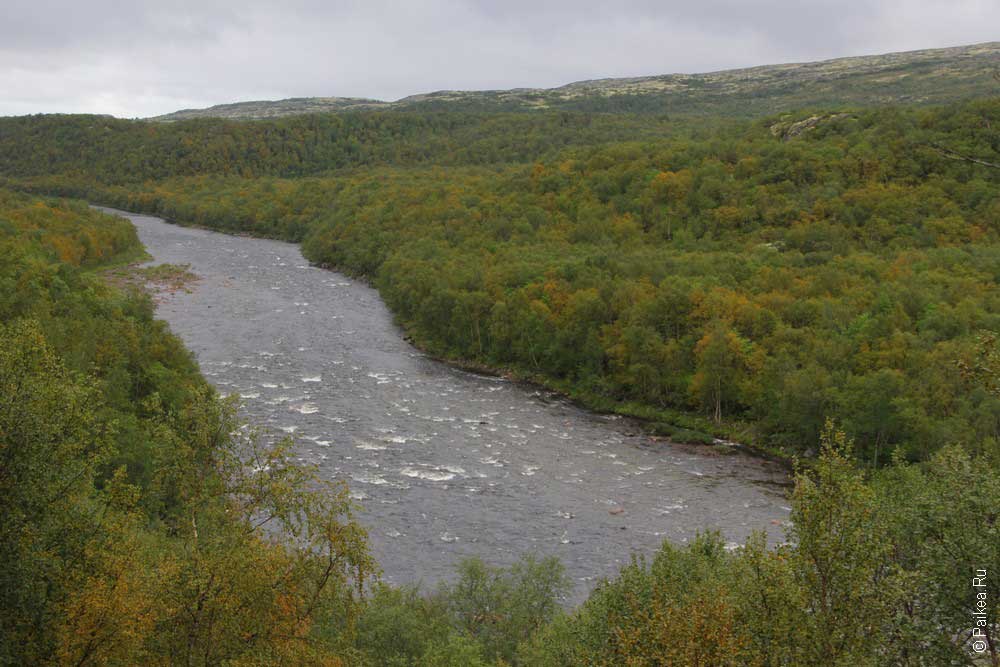 ЛесотундраНа границе тундры и лесных зон находится лесотундра. В ней значительно теплее, нежели в тундре: в некоторых районах средняя суточная температура превышает +15 градусов в течение 20 дней за год. За год в лесотундре выпадает до 400 мм осадков, и это значительно больше испаряемой влаги. Поэтому почвы лесотундры, также как и субарктической тундры, сильно переувлажнены и заболочены.В лесотундре встречаются редкие деревья, растущие разреженными рощицами или по-одиночке. Леса состоят из низкорослых изогнутых берез, елей и лиственниц.  Обычно деревья далеко отстоят друг от друга, так как их корневая система располагается в верхней части грунта, над многолетней мерзлотой. Встречаются как тундровые, так и к лесные виды растений.В восточной части лесотундры находятся тундролесья, отличающиеся зарослями низкорослых деревьев. В субарктических горных районах преобладает горная тундра и бесплодные каменистые поверхности, на которых растут лишь мхи, лишайники, да мелкие скальные цветы. Ягель в лесотундре растет значительно быстрее, нежели в субарктической тундре, поэтому для оленей здесь раздолье. Помимо оленей, в лесотундре обитают лоси, бурые медведи, песцы, зайцы-беляки, глухари и рябчики.Сельское хозяйство в тундреВ лесотундре возможно овощеводство в открытом грунте, тут можно выращивать картофель, капусту, репу, редис, салат, зеленый лук. А также разработаны приемы создания на территории лесотундры высокоурожайных лугов.А знаете ли вы что…В Исландии, целиком находящейся в природной зоне тундры, в прошлом разводили картофель и даже культивировали ячмень. Получался неплохой урожай, ведь исландцы — народ упертый и трудолюбивый. Но сейчас на смену открытому земледелию пришло более доходное занятие — выращивание растений в теплицах, обогреваемых теплом горячих источников. И сегодня в  тундре Исландии прекрасно растут различные тропические культуры, особенно бананы. Их Исландия даже экспортирует в Европу.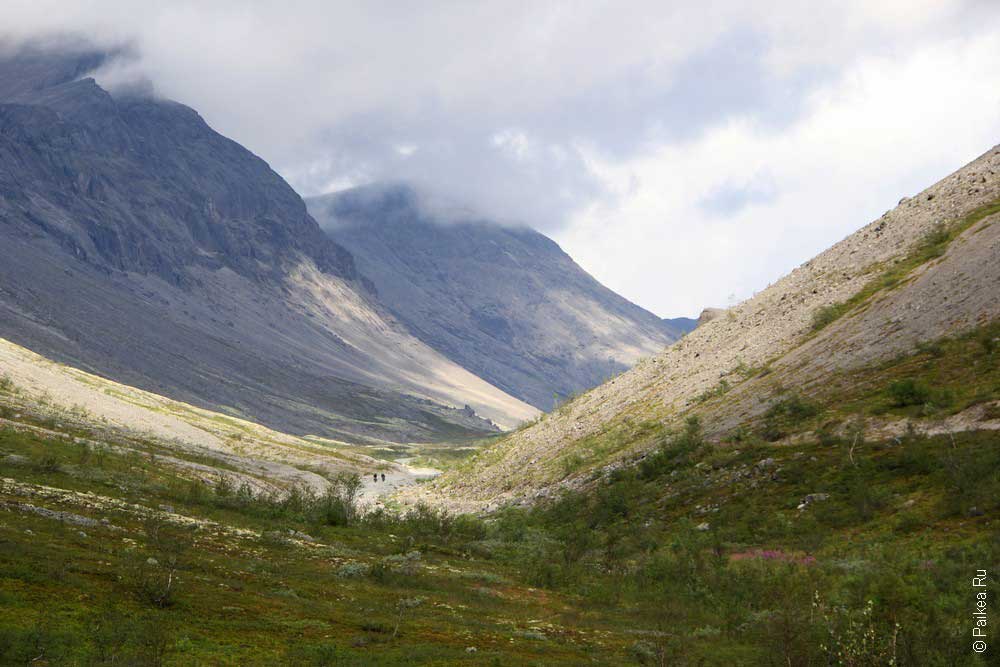 Горная тундраСуществуют также горные тундры, которые образуют высотную зону в горах умеренного и субарктического пояса. Они располагаются выше границы горных лесов и характеризуются господством лишайников, мхов и некоторых холодостойких трав, кустарников и кустарничков. В горной тундре выделяется три пояса:Кустарниковый пояс — образуется на каменистых почвах, как и равнинная тундра.Мохово-лишайниковый пояс располагается выше кустарникового, его характерная растительность представлена полукустарничками и некоторыми травами.Верхний пояс горных тундр является самым бедным на растительность. Здесь среди каменных почв и на скалистых образованиях растут лишь лишайники и мхи, а также приземистые кустарнички.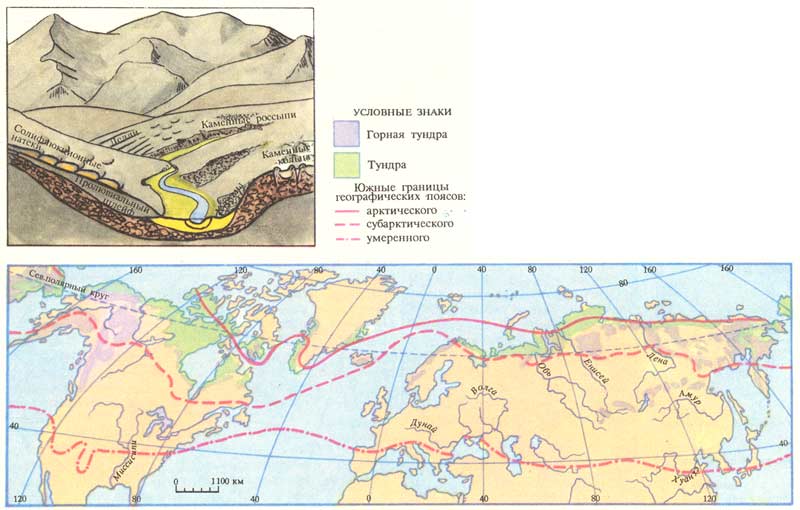 Горная тундра (выделена фиолетовым цветом)Антарктическая тундраНа Антарктическом полуострове и островах в высоких широтах южного полушария имеется природная зона, сходная с тундрой. Она получила название Антарктическая тундра.Тундра в Канаде и СШАВ северной части Канады и в штате Аляска США весьма значительные территории находятся в природной зоне тундра. Она расположена в Арктике в северных районах Западных Кордильер. Выделяют 12 типов тундр в Канаде и США:Тундра Аляскинского хребта и гор Святого Ильи (США и Канада)Береговая тундра Баффиновой ЗемлиТундра хребта Брукс и гор Бритиш-МаунтинсТундра нагорий Девисова проливаТундра гор ТорнгатВысокогорная тундра внутренних районовВысокогорная тундра Огилви и МаккензиЗаполярная тундраПриполярная тундраПолярная тундраТундра и ледяные поля гор тихоокеанского побережьяАрктическая тундраФлора и фауна тундрыПоскольку для всей территории тундры характерна многолетняя мерзлота и сильные ветра, растениям и животным приходится приспосабливаться для жизни в непростых холодных условиях, прижимаясь к земле или камням.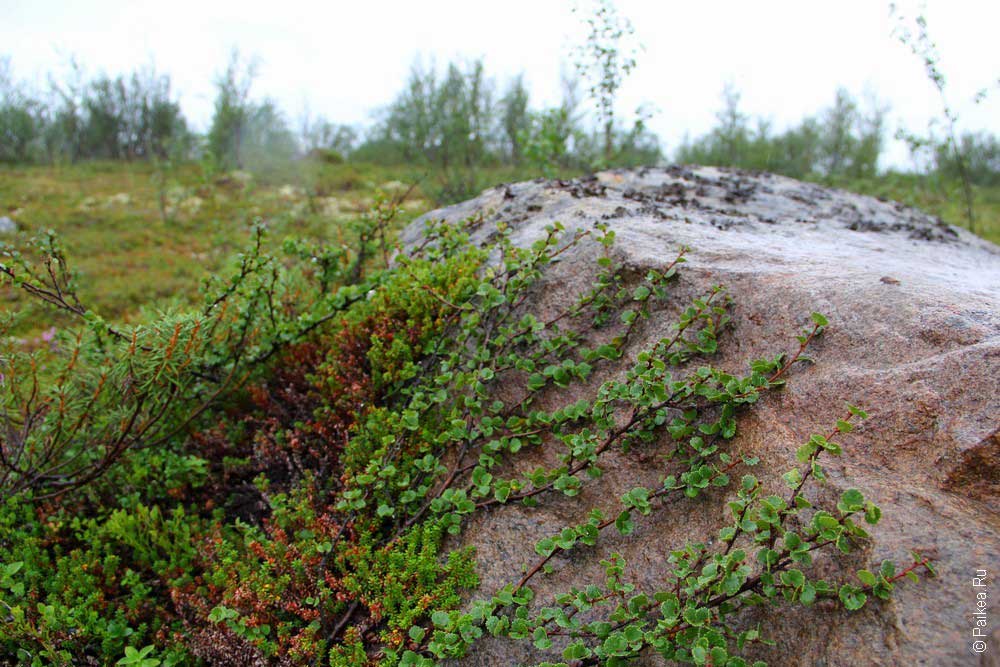 Растения тундрыРастения в тундре имеют характерные формы и свойства, отражающие их адаптированность к суровому континентальному климату. В тундре встречается множество мхов и лишайников. Из-за короткого и холодного лета и длинной зимы большая часть растений тундры представлена многолетними и вечнозелеными растениями. Брусника и клюква являются примерами таких многолетних кустарничковых растений. Они начинают свой рост сразу же, как только растает снег (нередко лишь в начале июля).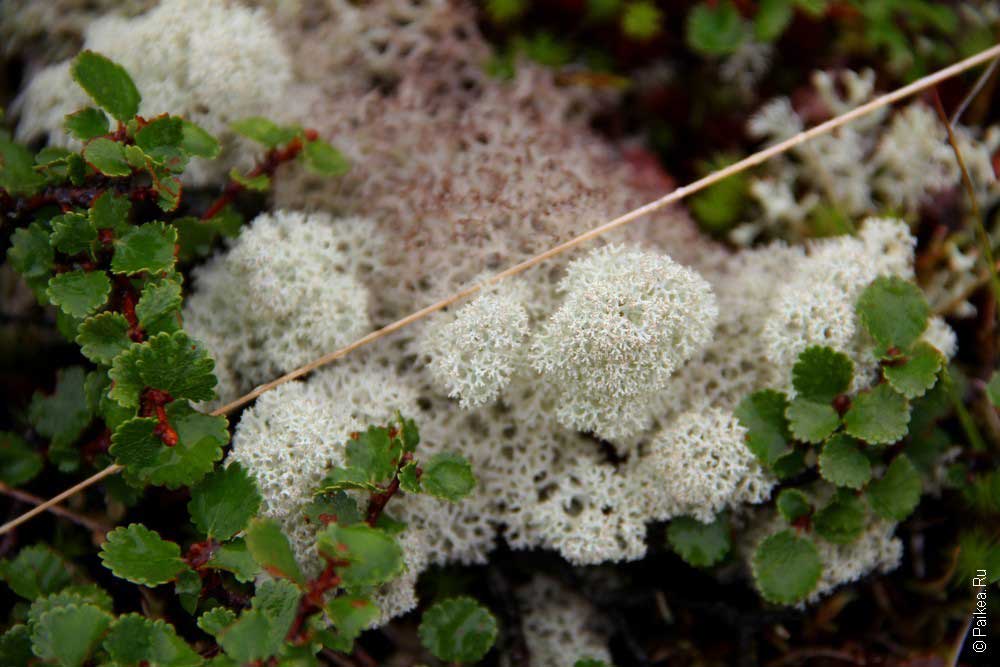 ЯгельА вот кустистый лишайник ягель («олений мох») растет очень медленно, всего по 3-5 мм за год. Становится понятным, почему оленеводы постоянно кочуют от одного пастбища к другому. Они вынуждены делать это вовсе не от хорошей жизни, а от того, что восстановление оленьих пастбищ происходит очень медленно, на это требуется 15-20 лет. Среди растений в тундре много также черники, морошки, княженики и голубики, а также встречаются заросли кустистой ивы. А на заболоченных участках преобладают осоки и злаки, у некоторых из которых вечнозеленые листья покрыты сизым восковым налетом, придающем тусклые краски.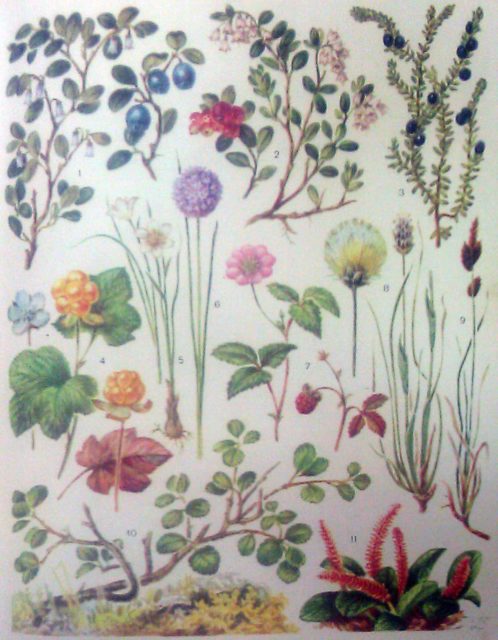 Животные и птицы тундрыОтличительной особенностью тундры является большая численность, но малый видовой состав животных. Это связано, в том числе и с тем, что тундра находится буквально на самом краю земли, где живет очень мало людей. К суровым условиям тундры приспособились лишь немногие виды, такие как  лемминги, песец, северный олень, белая куропатка, полярная сова, заяц-беляк, волк, овцебык.Летом в тундре появляется масса перелетных птиц, привлекаемая разнообразием насекомых, водящихся в болотистой местности в избытке и особенно активных летом. Они выводят и выкармливают тут птенцов, чтобы вскоре улететь в теплые края.Многочисленные реки и озера тундры богаты разной рыбой. Здесь водится омуль, ряпушка, чир и нельма. А вот холоднокровные пресмыкающиеся и амфибии в тундре практически не водятся из-за низких температур, ограничивающих их жизнедеятельность.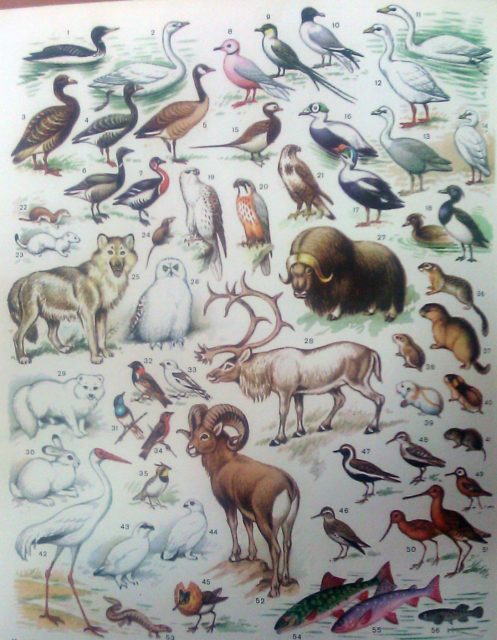 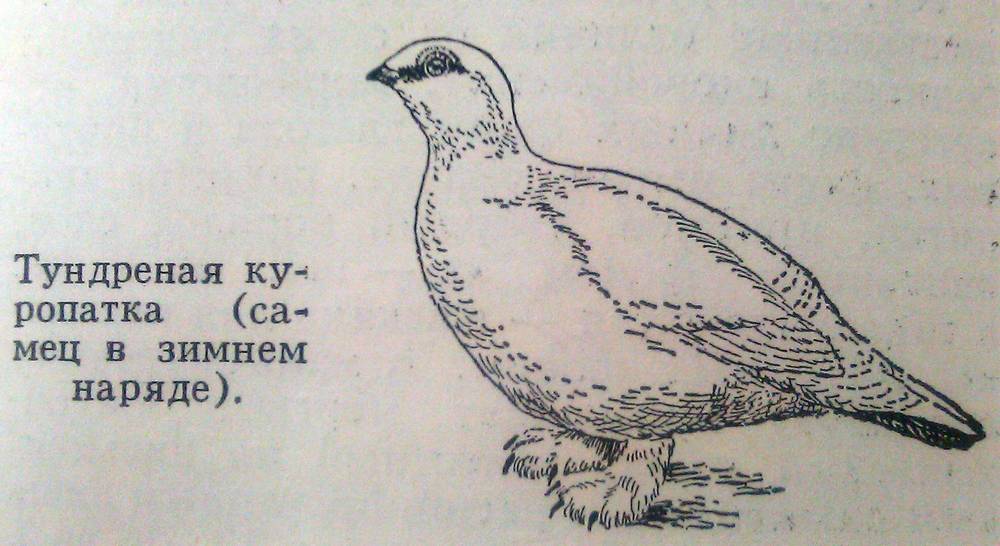 Тундреная куропатка — одна из самых известных птиц тундры.Источники:Большая Советская Энциклопедия. (В 30 томах.) Гл. ред. А. М. Прохоров. Изд. 3-е. М., «Советская энциклопедия». 1977. Т. 26 Тихоходки — Ульяново. 1977. 624 с. с илл.Советский Союз. Геогр. описание в 22-х томах. Российская Федерация: Общий обзор и Европейский Север. Отв. ред. С. В. Калесник, А. В. Даринский. М.. «Мысль», 1971. 565 с. с илл., карт. и диагр.Орленок В.В., Курков А.А., Кучерявый П.П., Тупикин С.Н. Физическая география: Учебное пособие / Под ред. В.В. Орленка. Калининград, 1998. — 480 с.Физическая география: Справ. материалы: Кн. для учащихся сред. и ст. возраста / А.М. Берлянт, И.В. Душина, Н.П. Неклюкова, Э.М. Раковская. — 2-е изд. — М.: Просвещение, 1995. — 288 с.: ил.Энциклопедия для детей. Т. 3. География. — 3-е изд., испр./ Глав. ред. М. Д. Аксенова. — М.: Аванта+, 1997. — 704 с.: ил.http://paikea.ru/prirodnaya-zona-tundra-harakteristika-ptitsy-zhivotniye-rastitelnost-tipy/https://ru.wikipedia.org/wiki/Тундраhttps://natworld.info/raznoe-o-prirode/opisanie-i-osobennosti-prirodnoj-zony-tundryhttps://animals-wild.ru/prirodnye-zony/1264-tundra-prirodnaya-zona.html1Голубика2Брусника3Вороника черная4Морошка5Лойдия поздняя6Лук скорода7Княженика8Пушица влагалищная9Осока мечелистная10Березка карликовая11Ива клинолистная1Белоклювая гагара29Песец2Малый лебедь30Заяц-Беляк3Гусь гуменник31Варакуша4Белолобый гусь32Лапландский подорожник5Канадская казарка33Пуночка6Черная казарка34Краснозобый конек7Краснозобая казарка35Рогатый жаворонок8Розовая чайка36Длиннохвостый суслик9Длиннохвостый поморник37Черношапочный сурок10Вилохвостая чайка38Сибирский лемминг11Американский лебедь39Копытный лемминг12Белый гусь40Норвежский лемминг13Голубой гусь41Полевка Миддендорфа14Малый белый гусь42Журавль стерх15Морянка43Тундреная куропатка16Очковая гага44Белая куропатка17Гага гребенушка45Кулик турухтан18Хохлатая чернеть, самец и самка46Кулик песочник19Кречет47Золотистая ржанка20Сапсан48Кулик чернозобик21Мохноногий канюк49Плосконосый плавунчик22Ласка50Малый веретенник23Горностай51Бекасовидный веретенник24Землеройка-бурозубка52Снежный баран25Волк53Углозуб26Белая сова54Мальма27Овцебык55Арктический голец28Северный олень56Даллия